Gott TUT WUNDERGebetsblatt 	Datum:________Bitte für jedes Mal und für jede Teilnehmerin deiner Gruppe kopierenPünktlich anfangen.Bitte mitbringen: Bibel, MIP-Heft, BleistiftAnbetung - Betet Gott an, für das wer Er ist: Seine Eigenschaften, Sein Name, Sein Charakter. (Bitte erwähne keine Gebetserhörung oder Anliegen während dieser Zeit.)Eigenschaft: Gott tut WunderBibelwort(e): Psalm 86,19; 2. Mose 10,1 und 2; Psalm 77,12Gedanken:Schuld bekennen - In der Stille bekennen wir unsere Sünden, dem Gott der vergibt               - 1. Joh. 1,9Danksagung - Danke Gott für konkrete Gebetserhörungen, für das, was Er getan hat. 
1. Thess. 5,18 (Bitte keine Gebetsanliegen während dieser Zeit.)Fürbitte - Bilde Gruppen mit zwei bis vier Teilnehmerinnen. Fürbitte für unsere KinderDie Jünger erlebten noch viele andere Wunder Jesu, die nicht in diesem Buch geschildert werden. Aber die hier aufgezeichneten Berichte wurden geschrieben, damit ……glaubt, dass Jesus der versprochene Retter und der Sohn Gottes ist. Wenn ….ihm vertraut, hat….durch ihn das ewige Leben.                 Nach Joh.20,30u.31(…Namen von Kindern und Lehrern einsetzen)Kind 1:Kind 2:Kind 3:Besondere Anliegen:Kind 1:Kind 2:Kind 3:Fürbitte für Lehrer Die Jünger erlebten noch viele andere Wunder Jesu, die nicht in diesem Buch geschildert werden. Aber die hier aufgezeichneten Berichte wurden geschrieben, damit ……glaubt, dass Jesus der versprochene Retter und der Sohn Gottes ist. Wenn ….ihm vertraut, hat….durch ihn das ewige Leben.      	Nach Joh.20,30u.31(…Namen von Kindern und Lehrern einsetzen)Besondere Anliegen:Fürbitte für Anliegen der Schule:Fürbitte für MIP: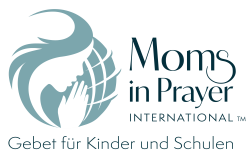 Denke daran: Gebetsanliegen der Gruppe bleiben in der Gruppe!  